Buenos días familia CEREstos serán los temas y las fechas de las evaluaciones de la próxima semana.PRUEBA BIMESTRAL SEGUNDO PERIODOGRADO SEGUNDOPRUEBA BIMESTRAL SEGUNDO PERIODOGRADO SEGUNDOPRUEBA BIMESTRAL SEGUNDO PERIODOGRADO SEGUNDOPRUEBA BIMESTRAL SEGUNDO PERIODOGRADO SEGUNDOSOCIALES LENGUA CASTELLANACIENCIASMATEMÁTICAS Martes 17 de noviembre Miércoles 18 de noviembre Miércoles 18 de noviembre Jueves 19 de noviembre Historia de mi paísEl tiempo y sus cambios  Mitos y leyendasMayúsculas y minúsculas.Adjetivo y sustantivo El teatro.Palabras simples y compuestas.Anuncio publicitario y la infografía.La tierra y el ambiente: el tiempoEl trabajo (energía y maquinas)Temperatura. Multiplicación y La divisiónFracciones Perímetro y áreaSecuencias 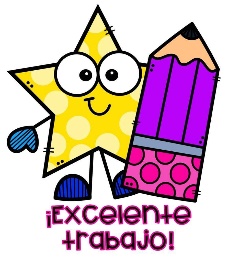 